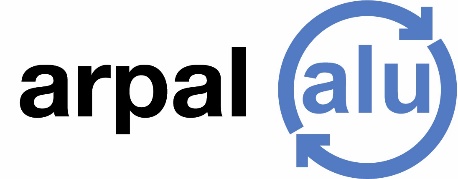 75.642 TONELADAS DE ENVASES DE ALUMINIO RECICLADAS EN EL 2021Esta cifra representa el 56,1% de tasa de reciclado del total de envases de aluminio puestos en el mercado en el año 2021 y supone 4 puntos más respecto al año anterior.Se han incrementado sustancialmente los envases recuperados en recogidas selectivas fuera del hogar.España recicló, en 2021, 75.642 toneladas de envases de aluminio a través de distintos flujos como son las plantas de selección, las plantas de Residuos Sólidos Urbanos, las recogidas selectivas fuera del hogar y los recuperadores de residuos. Esta cifra, un 56,1% del total de envases de aluminio puestos en el mercado, supone un incremento de 4 puntos respecto al volumen de envases recuperados el año anterior, cuando la tasa de reciclado alcanzó el 52,1%. La vía que más ha incrementado ha sido la de las recogidas selectivas fuera del hogar (oficinas, eventos tipo conciertos, festivales, etc.), superando un incremento del 50%.Respecto a la cantidad de toneladas de envases de aluminio puestos en el mercado en el año 2021 fue de 134.871, un 9% más comparado con el año anterior, cuando fueron 123.449 toneladas.Al incluir en los datos de recuperación de envases de aluminio otras valorizaciones, se obtiene una tasa de valorización total de los envases de aluminio del 57,6%.La Directiva Europea 2018/852 del Parlamento Europeo y del Consejo establece que en el año 2025 debe reciclarse el 50% de los envases de aluminio y en el 2030 el 60%. Gracias al esfuerzo de los ciudadanos que cada día depositan más envases de aluminio en el contenedor amarillo y a la optimización de las plantas de selección ya se ha podido alcanzar el objetivo previsto para el 2025. ARPAL realiza cada año un estudio para conocer las toneladas de envases de aluminio recuperadas en plantas de gestores de residuos, que en el 2021 fueron 5.868 toneladas. Los datos de este estudio complementan los ofrecidos por ECOEMBES (los envases de aluminio recuperados a través del contenedor amarillo, de plantas de residuos y compostaje y de recogidas selectivas fuera del hogar) y juntos conforman la publicación que cada año realiza ARPAL sobre la tasa de reciclado de envases de aluminio. Este estudio cuenta con la colaboración de la Federación Española de la Recuperación (FER) y puede consultarse en la web www.aluminio.org.El objetivo principal de ARPAL es promover que los ciudadanos identifiquen los envases de aluminio y conozcan la importancia de reciclarlos y, por tanto, depositen más envases en el contenedor amarillo. Para ello trabaja por toda España estableciendo alianzas, muchas de ellas con entidades de inserción social, para desarrollar un gran número de proyectos en todo el territorio español. También colabora con entidades escolares y académicas como universidades, colegios, centros de educación infantil, etc. para difundir el mensaje del reciclado de envases de aluminio y desarrollar unidades didácticas y talleres avalados por la comunidad educativa.Reciclar aluminio es muy importante, tanto para el medio ambiente como para la economía. Por ello, todo el aluminio que se recupera se recicla ya que este metal es el material de envase de más valor en el mercado. Además, el aluminio recuperado constituye una excelente materia prima para volver a fabricar productos de aluminio ya que en el proceso de reciclado no cambian las propiedades de este material. De hecho, el 75% de todo el aluminio que se ha fabricado desde hace 100 años se encuentra actualmente en uso, en forma de diversos productos, gracias al reciclado.Otra ventaja del reciclado de aluminio es el ahorro de energía ya que al fabricar productos de aluminio con aluminio reciclado permite un ahorro del 95% de la energía necesaria para producirlo a partir del mineral.Sobre ARPALARPAL es una asociación sin ánimo de lucro que nació en abril de 1994 con el objetivo de promover el reciclado de envases de aluminio y alcanzar las tasas de reciclado requeridas por la legislación. Está constituida por las siguientes entidades: Aludium, Constelium, Grupo Alibérico, Novelis Europe y Speira GmbH. Trabaja también muy estrechamente con el Grupo de Packaging de European Aluminium y con European Aluminium Foil Association (EAFA).Más información: www.aluminio.orgOlga Roger comunicacion@aluminio.orgT. 609306364